Спецификация входной контрольной работы по биологии для учащихся 6 класса1. Назначение диагностической работы Входная контрольная работа проводится в начале учебного года с целью определения уровня подготовки обучающихся 6 класса образовательных учреждений за курс 5 классаКонтрольная работа охватывает содержание, включенное в основные учебно-методические комплекты по биологии, используемые в 5-х классах.2. Документы, определяющие содержание и параметры диагностической работыСодержание и основные характеристики проверочных материалов определяются на основе следующих документов:– Федеральный государственный образовательный стандарт основного общего образования (приказ Министерства образования и науки Российской Федерации от 17.12.2010 № 1897).– Приказ Министерства образования и науки Российской Федерации (Минобрнауки России) от 27 декабря 2011 г. № 2885 «Об утверждении федеральных перечней учебников, рекомендованных (допущенных) к использованию в образовательном процессе в образовательных учреждениях, реализующих образовательные программы общего образования и имеющих государственную аккредитацию, на 2012/2013 учебный год– Примерные программы основного общего образования. М.: Просвещение, 2010.– О сертификации качества педагогических тестовых материалов (Приказ Минобразования России от 17.04.2000 г. № 1122).3. Структура диагностической работыКаждый вариант диагностической работы состоит из 16 заданий: 10 заданий с выбором одного правильного ответа (ВО), 1 задание с выбором трех ответов из шести (ВО), 2 задания на соответствие, (ВО), 1 задание на установление последовательности (ВО), 1 задание на включение в текст пропущенных слов (КО.).В варианте представлены как задания базового уровня сложности, так и задания повышенного уровня сложности (до 30% заданий).4. Время выполнения работыНа выполнение всей диагностической работы отводится 40 минут.5. Условия проведения диагностической работы, включая дополнительные материалы и оборудованиеСтрогое соблюдение инструкции по проведению диагностической работы. Дополнительные материалы и оборудование не предусмотрены. 6. Система оценивания отдельных заданий и работы в целомЗадания №№1-9, 11 -15 оцениваются в 1 балл. Задание 10 и 16 согласно критериям оценивания. Максимальный первичный балл за выполнение всей работы – 16 баллов. Кодификатор элементов содержания и требований подготовки учащихся 6 класса для проведения входной контрольной работы по биологии за курс 5 классаРаспределение заданий диагностической работы по содержанию и проверяемым умениямТаблица 1Входная контрольная работа по биологии для учащихся 6 класса.1 вариантДля заданий с выбором ответа 1 -9, 14 обведите номер правильного ответа. Для других заданий запишите ответ в указанном месте.1. Живые организмы, в  отличие от тел неживой природы:неподвижнысостоят из химических веществимеют клеточное строениеимеют цвет2. Выберите организм, который относится к царству животных1) 1                    2) 2                     3) 3                   4) 41.         2.          3.            4. 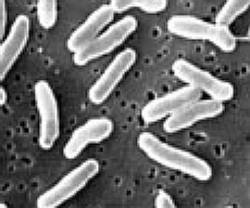 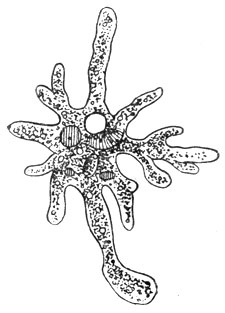 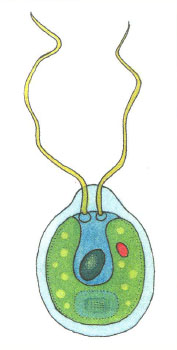 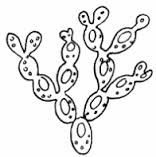 3. Основным научным методом исследования в самый ранний период развития биологии был:1) экспериментальный2) микроскопия3) сравнительно-исторический4) наблюдения и описания объектов4. Микроскоп нельзя сдвигать во время работы, так как при этом:изменяется освещенность объектаповреждается микропрепаратопускается зрительная трубкауменьшается изображение объекта5. Какая клетка изображена на рисунке?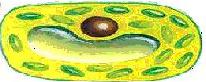 1) грибная2) бактериальная3) животная4) растительная6. К неорганическим веществам клетки растения относятся:белкижирыуглеводы4) минеральные соли7. Чем растения отличаются от животных?1) образуют органические вещества из неорганических с использованием солнечной энергии2) питаются готовыми органическими веществами3) имеют клеточное строение4) дышат, размножаются8 Чем бактерии отличаются от растений?имеют клеточное строениевсе процессы жизнедеятельности протекают в клеткетело состоит из одной клетки и не имеет ядрав процессе дыхания поглощает кислород и выделяет углекислый газ9. Грибы питаются готовыми органическими веществами, так как:1) их клетки не имеют хлоропластов2) у них нет корней3) их тело состоит из мицелия и плодового тела4) они живут в почве10. Выпишите понятие, которое является лишним в перечне и объясните, почему вы так решили.Спирогира, Ламинария, Хлорелла, СфагнумОтвет: ________________________________________________________________________11. Выберите три верных ответа из шести.Признаки примитивности моховидныхклеточное строениеимеют листья, стеблиналичие протонемы (нитчатого тела)имеют ризоидыхлорофилл находится в хлоропластахтребуют большого количества водыОтвет: ________________________________________________________________________12. Установите соответствие между особенностями строения растений и группами, к которым их относят. Запишите в таблицу под буквами соответствующие цифры.ОСОБЕННОСТИ СТРОЕНИЯ                                      ГРУППЫ РАСТЕНИЙА – размножаются спорами                                                 1. ГолосеменныеБ – размножаются семенами                                               2. ПапоротникообразныеВ – листья игольчатые или чешуевидныеГ – деревьяД – листья хорошо развитыЕ – травянистые растения13. Расставьте буквы в соответствии с последовательностью расположения слоев стебля тополя, начиная с внутреннего слоя.А) пробкаБ) кожицаВ) камбийГ) лубД) древесинаЕ) сердцевина14. Прочитайте текст и выполните задания 15 и 16.Встречи с природойПодойдите к старой березе или сосне где-нибудь на поляне и осмотрите стволы этих деревьев – может быть, вам удастся заметить на них серовато – бирюзовый чешуйчатый налет. А попадется на пути старая сосна, на стволе вы можете обнаружить желтовато – оранжевые «лепешки». Это лишайники. Селятся они и на других растениях, а иногда и просто на поверхности почвы. Лишайники бывают почти всех цветов, кроме зеленого: природа постаралась, чтобы в зеленом лесу не было зеленых лишайников. Состоит лишайник из двух частей – гриба и водоросли. Гриб как бы взял водоросль в плен и держит ее взаперти. Зачем это ему? Оказывается, выгодно иметь такую пленницу: она вырабатывает органические вещества из углекислого газа и воды и таким образом дает ему пищу, которую сам добыть не может. Ну а гриб, в свою очередь, охраняет водоросль от быстрого высыхания. Так они и живут, принося друг другу пользу.(Н. Д. Сысоев)Внимательно прочитайте текст. Выберите ответ, который считаете правильным.Тип взаимоотношений организмов, входящих в состав лишайника, называется:паразитизмомсимбиозомконкуренциейнейтрализмом15. Установите соответствие между организмом, входящим в состав лишайника, и его биологическими особенностями.       Биологические особенности                                         Организмобразует органические вещества                              А. Грибиз неорганических                                                                    Б. Водоросльне образует органические веществаиз неорганическихв клетках содержатся пластидыобеспечивает водой и минеральнымисолямиобразован гифамиобразован клетками16. Вставьте подходящие по смыслу слова.В процессе питания водоросли, в отличие от грибов,  _____________________________                                           из неорганических веществ.Система оценивания результатов выполнения диагностической работыЗадания №№1-9,11 -15 оцениваются в 1 балл, 10 16 оцениваются согласно критериям. Максимальный первичный балл за выполнение всей работы – 16 баллов. Правильные ответы.Критерии оценивания ответов на задание 10Критерии оценивания ответов на задание 16Рекомендуемая шкала перевода первичных баллов в школьные отметкиВходная контрольная работа по биологии для учащихся 6 класса.2 вариантГлавный признак всех живых организмов:движениеувеличение массыобмен веществсохранение массыК какому царству относится изображенный на рисунке организм? 1)Растения      2) Бактерии             3) Грибы           4) Животные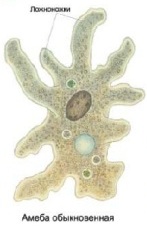 3.Чтобы установить время листопада липы, тополя, березы, вы будете применять метод исследования1) наблюдение2) описательный3) экспериментальный4) исторический4. Из указанного перечня выберите правило, которое надо соблюдать при рассмотрении микропрепарата под микроскопом:1)приготовить срез объекта2) положить срез в каплю воды3) осветить микропрепарат с помощью зеркала4) накрыть предметное стекло покровным5. Какая клетка изображена на рисунке?1) грибная2) растительная3) бактериальная4) животная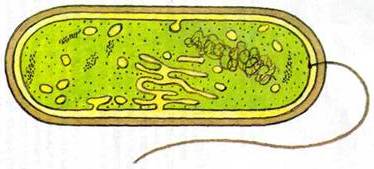 6. Самое распространенное неорганическое вещество в живом организме:водабелкижирыминеральные соли7. Принципиальным отличием растительных клеток от клеток животных является наличие в них1) клеточной стенки, пластид2) ядра, цитоплазмы, рибосом3) ДНК и РНК4) митохондрий, лизосом, ядрышка8. Выберите из предложенного перечня существенный признак, отличающий грибы от других царств организмов.тело гриба – мицелийклетка не содержит хлоропластовмногоклеточные и одноклеточныеэукариотическая клетка9. Гриб в составе лишайника:1) создаёт органические вещества из неорганических2) поглощает воду и минеральные вещества3) расщепляет органические вещества до минеральных4) осуществляет связь лишайника с окружающей средой10. .Которое растение является лишним в перечне и объясните, почему вы так решили: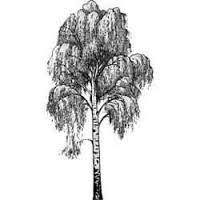 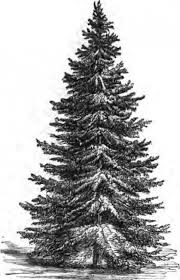 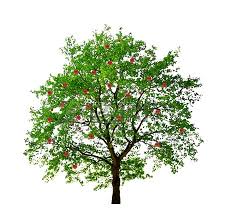 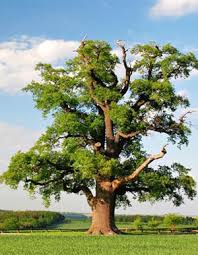      береза                    ель                            яблоня                          дубОтвет:                                                                                                                                            11. В отличие от мхов, у хвощей имеются1) стебли2) листья3) корни4) побеги12. Установите соответствие между признаками растений и отделами, к которым они принадлежат.Признаки                                                                          ОтделыА) спорангии на нижней стороне листа                      1) МоховидныеБ) спорангии в виде коробочки                                    2) ПапоротниковидныеВ) из споры вырастает зеленая нитьГ) прикрепляется к субстрату ризоидамиД) развивается из заросткаЕ) в цикле развития преобладает спорофит13. Выберите три верных ответа из шести.Среди голосеменных растений игольчатые листья характерны длясоснытуиелисеквоиэфедрысаговникаОтвет: ________________________________________________________________________14. Вставьте в текст «Внутреннее строение листовой пластинки» пропущенные термины из предложенного перечня, используя цифровые обозначения. Запишите последовательность цифр по тексту. Выполните задания 15 и 16.Внутреннее строение листовой пластинки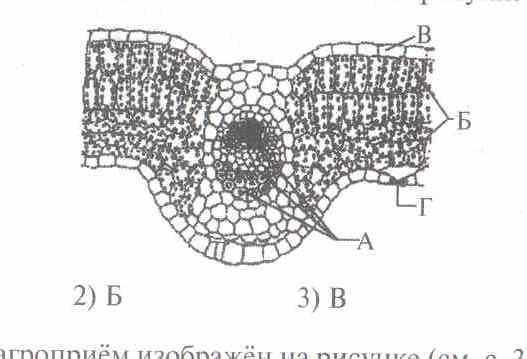 При рассматривании внутреннего строения листовой пластинки под микроскопом можно увидеть разрезанные поперек жилки – это                        (А) листа. В состав жилки входят:-                   (Б), состоящие из сильно вытянутых клеток с толстыми стенками и отмершим содержимым;-                   (В) – многоклеточные образования с одревесневшим содержимым, которые обеспечивают восходящий ток растворов;-                  (Г) – вертикальные ряды живых клеток, поперечные перегородки между которыми пронизаны узкими каналами, обеспечивают нисходящий ток растворов.Перечень терминов:механические пучки                           5) волокнапробка и корка                                     6) ситовидные трубкикамбий                                                   7) меристемасосуды                                                    8) проводящие пучки15. Какой буквой на рисунке обозначена фотосинтезирующая ткань?1) А 2) Б 3) В 4) Г16. Вставьте подходящие по смыслу слова.В процессе питания растения ____________________________________________________вещества из неорганических.Система оценивания результатов выполнения диагностической работыЗадания №№1-9,11 -15 оцениваются в 1 балл, 10 16 оцениваются согласно критериям. Максимальный первичный балл за выполнение всей работы – 16 баллов. Правильные ответы.Критерии оценивания ответов на задание 10Критерии оценивания ответов на задание 16Рекомендуемая шкала перевода первичных баллов в школьные отметкиКодТемы курса биологииЧисло заданий1.1Биология как наука31.2Разнообразие организмов11.3Правила работы в кабинете биологии11.4Бактерии11.5Грибы11.6Лишайники11.7Растения8Итого: 16№ заданияОбобщенный планируемый результатКод и формулировка проверяемого результатаТип заданияМаксимальный балл11.9  Сравнивать биологические объекты, процессы, делать выводы и умозаключения на основе сравнения1.9.1 Выявлять признаки сходства живых организмов и их частей, процессов, протекающих в живых организмахВО121.8. Различать биологические объекты по внешнему виду, схемам и описаниям.1.8.3 Определять на основе характерных признаков принадлежность организмов к отделам, типамВО131.11. Использовать методы биологической науки1.11.1Проводить наблюдения за живыми организмамиВО141.15.Знать и соблюдать правила работы в кабинете биологии1.15.1 Обосновывать и применять правила работы с биологическими приборами и инструментамиВО151.8. Различать биологические объекты по внешнему виду, схемам и описаниям1.8.2 Узнавать реальные биологические объекты или определять их на изображенияхВО161.1.Выделять существенные признаки биологических объектов и процессов1.1.1 Различать существенные и несущественные признаки клеток и организмовВО171.9.Сравнивать биологические объекты, процессы, делать выводы и умазаключения на основе сравнения1.9.2 Выявлять признаки различия живых организмов и их частей, процессов, протекающих в живых организмахВО181.4.Осуществлять классификацию биологических объектов на основе определения их принадлежности к определенной систематической группе1.4. 1 Выявлять признаки, определяющие принадлежность живых организмов к определенной систематической группеВО191.4. Осуществлять классификацию биологических объектов на основе определения их принадлежности к определенной систематической группе1.4.2 Определять на основе совокупности признаков принадлежность организмов к определенной систематической группеВО1101.4. Осуществлять классификацию биологических объектов на основе определения их принадлежности к определенной систематической группе1.4. 1 Выявлять признаки, определяющие принадлежность живых организмов к определенной систематической группеКО111.1.6. Объяснять общность происхождения и эволюции биологических объектов1.6.2 Приводить доказательства процесса эволюции организмов из различных систематических группВО1124. Осуществлять классификацию биологических объектов на основе определения их принадлежности к определенной систематической группе4.1 Выявлять признаки, определяющие принадлежность живых организмов к определенной систематической группеВО1131.1. Выделять существенные признаки биологических объектов и процессов1.1.3 Выявлять отличительные признаки клеток, тканей, организмовВО1141.7.Выявлять примеры и обосновывать возникновения изменчивости и наследственности, приспособленности организмов к среде обитания1.7.1 Приводить примеры проявления у организмов приспособленности к среде обитанияВО1151.1. Выделять существенные признаки биологических объектов и процессов1.1.4 Выявлять отличительные признаки процессов, характерных для живых организмовВО1161.9.Сравнивать биологические объекты, процессы1.9.2 Выявлять признаки различия организмов и  процессовКО1ВО – 14КО – 216 балловАБВГДЕ12345612345678910111213141516324144131См. критерии346А-2Б-1В-1Г-1Д-2Е-1ЕДВГАБ21-Б2-А3-Б4-А5-А6-БСм. критерииСодержание верного ответа  (допускаются иные формулировки ответа)Содержание верного ответа  (допускаются иные формулировки ответа)Элементы ответа:Сфагнум, так как представитель мхов, а спирогира, ламинария, хлорелла - водорослиЭлементы ответа:Сфагнум, так как представитель мхов, а спирогира, ламинария, хлорелла - водорослиУказания к оцениваниюБаллы Указано «лишнее» понятие и представлено логически правильное объяснение, позволяющее считать его «лишним».1Отсутствуют логичное объяснение, позволяющее выявить «лишнее» понятие,  ИЛИ  ответ отсутствует0Максимальный балл1Содержание верного ответа  (допускаются иные формулировки ответа)Содержание верного ответа  (допускаются иные формулировки ответа)Элементы ответа:синтезируюторганические веществаЭлементы ответа:синтезируюторганические веществаУказания к оцениваниюБаллы Ответ включает все названные выше элементыОтвет содержит 1 элемент из названных вышеОтвет неправильный10,50Максимальный балл1Школьная отметка5432Первичный балл16-1413-1110-76 и менееАБВГДЕАБВГ12345678910111213141516341331112См. критерии3А-2Б-1В-1Г-1Д-2Е-113А-8Б-5В-4Г-6БСм. критерииСодержание верного ответа  (допускаются иные формулировки ответа)Содержание верного ответа  (допускаются иные формулировки ответа)Элементы ответа:Ель, так как представитель голосеменных, а береза, яблоня, дуб - покрытосеменныхЭлементы ответа:Ель, так как представитель голосеменных, а береза, яблоня, дуб - покрытосеменныхУказания к оцениваниюБаллы Указано «лишнее» понятие и представлено логически правильное объяснение, позволяющее считать его «лишним».1Отсутствуют логичное объяснение, позволяющее выявить «лишнее» понятие,  ИЛИ  ответ отсутствует0Максимальный балл1Содержание верного ответа  (допускаются иные формулировки ответа)Содержание верного ответа  (допускаются иные формулировки ответа)Элементы ответа:синтезируюторганические веществаЭлементы ответа:синтезируюторганические веществаУказания к оцениваниюБаллы Ответ включает все названные выше элементыОтвет содержит 1 элемент из названных вышеОтвет неправильный10,50Максимальный балл1Школьная отметка5432Первичный балл16-1413-1110-76 и менее